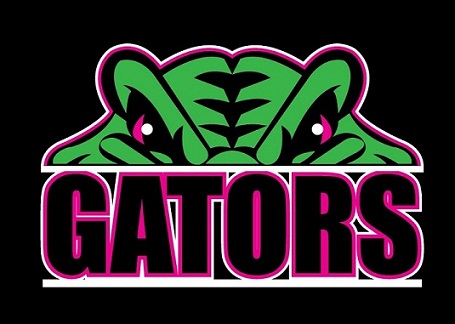 WINTER SESSION 2020The Winter Session will begin on Monday December 30, 2019 and runs through Saturday March 28, 2020 for all groups (13-week session).Session FeesPlatinum - $360, Gold 1 - $390, Gold 2 - $390, Gold Plus – $425, Silver - $455, Bronze $495, Senior Team - $555, High School Girls - $800, and Masters - $245.High School SwimmersHigh school girls and boys that registered for the Fall Session are covered for the Winter Session in their Fall Dues. Unregistered High School Girls that have been swimming since the end of girl’s season should register for “High School Girls” for your session rate. High school girls that have not started swimming since girl’s season ended and do not plan to start swimming until December 30th, should register for their normal group. Any high school boy that didn’t swim in the fall and would like to swim after high school season ends, can receive a prorated fee at the end of boy’s season.Swimmer EvaluationsIf your swimmer needs to be evaluated to determine what group they should be in, please contact Assistant Head Coach Tony Grice at tonyg2f@yahoo.com. He will coordinate with our coaches on a time and place for the evaluation. Coaches MUST approve swimmers moving up groups. Please talk with your coach if you have any questions about which group you should sign up for the Winter Session. Coaches have the final say on what group the swimmers belong in.Practice TimesPractice for the Winter Session will take place at GP South High School and Brownell Middle School. This is the general schedule.  See the practice schedule on the website for specific dates and times. The exact daily schedule with any changes, as well as which pool the practices are being held at, are listed on the website.Platinum		M-Th 4:30-5:30 pm at Brownell, Sat 10:00-11:00 at SouthGold 1	M-Th 4:30-5:30 pm at Brownell, Fri 5:30-6:30 Sat 10:00-11:00 at SouthGold 2	M-Th 5:30-6:30 pm at Brownell, Fri 5:30-6:30 Sat 10:00-11:00 at SouthGold Plus	M-Th 6:30-8:00 pm at Brownell, Fri 5:30-7:00 Sat 11:00-1:00 at SouthSilver			M-Th 6:00-8:00 pm, Fri 6:30-8:30, Sat 11:00-1:00 at SouthBronze		M-Th 6:00-8:00 pm, Fri 6:30-8:30, Sat 11:00-1:00 at SouthSenior		M-Th 6:00-8:30 pm, Fri 6:30-9:00, Sat 11:00-1:00 at SouthDryland		M 6:00-8:00 AM, W 5:30-7:00 am, F (swim) 5:30-7:00 am at SouthMasters		M, W, F 5:30-7:15 am at SouthPractice times and locations are subject to change. We rent pool time from Grosse Pointe Public Schools. School events take priority over Gators practices and events. The full daily practice schedule is posted on the team website (see practice calendar). We will try and give you as much notice as we can when there is a change in the schedule. Please see the website practice calendar for the day to day practice schedules.USA Swimming Membership FeeAll swimmers must be registered with USA Swimming. The cost is $80. This is in addition to the session fee. If you did not swim during the fall session, this fee will be added in during registration. Answer "No" to the question about swimming during the 2019 fall session. If you swam with us during the fall session, you have already paid this fee.Social FeeTo help with the costs of social events throughout the session, a $20 social fee per swimmer will be added to the session fees at registration. This fee does not apply to the Masters group.Volunteer RequirementVolunteers are critical to the survival of our swim club. Everyone needs to do their part. Each family will be required to volunteer for 3 sessions of the Fast & Furious Meet we host from January 24th-26th. There will be 7 sessions during this meet. If a family does not fulfill the requirement, their Gators Account will be charged $300. There will other opportunities to volunteer for social events during the session if you are not able to volunteer for this meet. This fee does not apply to the Masters group or high school boys.The Fast & Furious meet is a much larger meet than the Romp in Swamp meet we had in the fall. The meet will have twice the number of swimmers. It is also going to be 2 sessions longer than Romp due to the meet being a prelim/final meet. Based on these two things we will need a much greater demand for volunteers at this meet. The funds raised from this meet help keep our rates low. It is critical that we host a successful meet and to do so we need every family to volunteer.Multi-Swimmers Per Family- Please register each swimmer separately. This needs to be done to update their USA Swimming membership, which is required to swim with the Gators.- Multi-athlete discount: $25 off 3rd swimmer, $25 off each additional swimmer.- The multi-athlete discount will be credited during the billing process.Registration Information- Registration will be done online at: www.gpgatorsswim.org- Payment must be made by credit card or ACH bank transaction through our website. MasterCard, Discover, and Visa Cards are accepted. This includes bank cards that are Mastercard and Visa. See below for ACH payment instructions.- You must register online and submit your payment before attending practice. Swimmers that are not on the roster will not be allowed to practice.Registration Refund PolicyWeeks 1-2 of practice: $30 Refund FeeWeeks 3-4 of practice: 50% Refund of Registration DuesAfter 4 weeks, there will not be any refunds of registration fees.Late registrations accepted based upon availability.ACH Payment Option and Transaction FeesIn the past the processing fees for credit cards have been absorbed by the club but they are a significant expenditure (approximately $11,000 per year) and we have been looking at ways of reducing these costs. This past year we started charging you for these fees. To help minimize these costs, we added ACH payments through your checking account as a method of payment. In the past we have not offered ACH payments and have added this as cheaper alternative to credit cards. ACH costs only $1.25 per transaction, so it is generally more cost effective.We recognize that some people will prefer the convenience of paying by credit card, so we will continue to offer that as an option, but the processing costs of 3% will be passed on to the member.To set up your ACH information please go into your individual account and click on Setup AutoPay. Under Payment Setup you will click on Add Bank Account. You will need your bank account routing number and account number (both can be found on a check). Make sure you click Fees Associated with Your Account for your ACH payment method. Once you have done this save your payment setup. After your registration is approved, we will then charge your team account for the registration fees and your bank account will be charged on the first of the next month. New members will have to wait until their registration is approved to add their ACH information. New members will receive an email that their registration has been approved.